Srednja medicinska škola 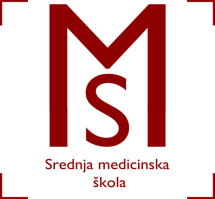 Slavonski BrodV. Jagića 3ARASPORED  VJEŽBI U KABINETIMA I ZDRAVSTVENIM USTANOVAMA ZA                                                        2.B RAZRED FIZIOTERAPEUTSKI TEHNIČAR/TEHNIČARKAŠkolska godina 2019./2020.NASTAVNI TJEDANPREDMETGRUPARADILIŠTERADNO VRIJEME11.18.11.- 22.11.Masaža2.Školski kabinetPon. 7.10-8.4511.18.11.- 22.11.Masaža3.Školski kabinetPon. 8.50-10.2511.18.11.- 22.11.Masaža1.Školski kabinetPon. 10.40-12.1511.18.11.- 22.11.Osnove kineziologije2.Školski kabinetPon.8.50-9.3511.18.11.- 22.11.Osnove kineziologije1.Školski kabinetPon. 9.40-10.2511.18.11.- 22.11.Osnove kineziologije3.Školski kabinetPon. 10.40-11.1511.18.11.- 22.11.Fizikalna terapija2.Školski kabinetPon. 9.40-12.15